ΘΕΜΑ: Πρόσκληση συμμετοχής σε επιμορφωτικό σεμινάριο με θέμα «Βιώσιμη Πόλη… εξ αποστάσεως»Το ΚΠΕ Ελευθερίου Κορδελιού & Βερτίσκου στο πλαίσιο της Πράξης «Κέντρα Περιβαλλοντικής Εκπαίδευσης (Κ.Π.Ε.) – Περιβαλλοντική Εκπαίδευση», το οποίο υλοποιείται μέσω του Επιχειρησιακού Προγράμματος «Ανάπτυξη Ανθρώπινου Δυναμικού, Εκπαίδευση και Δια Βίου Μάθηση» με τη συγχρηματοδότηση της Ελλάδας και της Ευρωπαϊκής Ένωσης και στο πλαίσιο του Εθνικού Θεματικού Δικτύου “Βιώσιμη Πόλη: Η πόλη ως πεδίο εκπαίδευσης για την αειφορία” που συντονίζει πρόκειται να οργανώσει στις 3/12/2020 και ώρες 18.30 - 21.00, σύγχρονο από απόσταση εισαγωγικό επιμορφωτικό σεμινάριο (webinar) με θέμα «Βιώσιμη Πόλη… εξ αποστάσεως»Το πρόγραμμα του σεμιναρίου περιλαμβάνει τα εξής θέματα:Περιγραφή του δικτύου και του εκπαιδευτικού του υλικούΑξιοποίηση ψηφιακών εργαλείων για τη γνωριμία με τη γειτονιά (1η φάση)Αξιοποίηση ψηφιακών εργαλείων για σχεδιασμό αστικού περιβαλλοντικού μονοπατιού (2η φάση)ΣυζήτησηΕισηγητές του σεμιναρίου είναι τα μέλη της Παιδαγωγικής Ομάδας του ΚΠΕ Ελευθερίου Κορδελιού & Βερτίσκου.Ο τρόπος διεξαγωγής του σεμιναρίου (σύγχρονο από απόσταση) μέσω διαδικτύου επιλέχθηκε λόγω των συνθηκών αλλα και για να δώσει τη δυνατότητα σε όλους τους εκπαιδευτικούς μέλη του δικτύου, να παρακολουθήσουν το σεμινάριο, ανεξάρτητα από τον τόπο κατοικίας τους. Η πλατφόρμα υλοποίησης του σεμιναρίου είναι το Webex.Στο σεμινάριο θα αναπτυχθούν θέματα που σχετίζονται με τη φιλοσοφία και τη λειτουργία του δικτύου και θα απαντηθούν ερωτήματα που σχετίζονται με αυτό από την παιδαγωγική ομάδα του ΚΠΕ. Στόχος του σεμιναρίου εκτός από την ενημέρωση είναι η συζήτηση και κατάθεση απόψεων σχετικά με το δίκτυο.Στο σεμινάριο μπορούν να κάνουν αίτηση συμμετοχής: Εκπαιδευτικοί Περιβαλλοντικών Ομάδων που συμμετέχουν στο δίκτυο και εκπαιδευτικοί που επιθυμούν να ενημερωθούν και να ενταχθούν στο δίκτυο.Υπεύθυνοι ΠΕ/ΣΔ που συμμετέχουν στο δίκτυοΜέλη των ΚΠΕ που συμμετέχουν στο δίκτυοΣυντονιστές Εκπαίδευσης για την Αειφορία των Διευθύνσεων των σχολείων μελών του δικτύουΗ αίτηση γίνεται στη διεύθυνση https://tinyurl.com/viosimi2020 μέχρι τις 30/11/2020.Για τεχνικούς λόγους ο μέγιστος αριθμός συμμετεχόντων είναι 50 άτομα. Στην περίπτωση που υποβληθούν περισσότερες αιτήσεις, τα κριτήρια επιλογής των συμμετεχόντων θα είναι:Επιλογή 40 εκπαιδευτικών από σχολικές μονάδες μέλη του δικτύου και 10 άτομα από τις άλλες κατηγορίεςΠροτεραιότητα στην σειρά επιλογής θα έχουν οι εκπαιδευτικοί που είναι μέλη του δικτύουδεν έχουν παρακολουθήσει τα προηγούμενα χρόνια σεμινάριο του δικτύου Θα επιλεγεί κατα αρχήν ένας/μια εκπαιδευτικός από κάθε σχολείο.Στους συμμετέχοντες θα αποσταλεί βεβαίωση παρακολούθησης.Για την παρακολούθηση του σεμιναρίου δεν χρειάζεται ιδιαίτερος εξοπλισμός, ούτε ειδικές γνώσεις. Είναι όμως απαραίτητος υπολογιστής με γρήγορη σύνδεση στο διαδίκτυο και ακουστικά με μικρόφωνο. Μπορεί επίσης να χρησιμοποιηθεί tablet ή smartphone με σύνδεση στο διαδίκτυο. Στους επιλεγέντες θα αποσταλεί ο σύνδεσμος για τη συμμετοχή τους στο σεμινάριο.Με εκτίμησηΧρυσούλα ΑθανασίουΥπεύθυνη του ΚΠΕ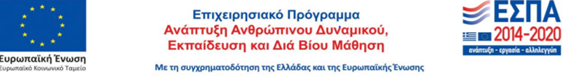 Πίνακας αποδεκτώνΜέλη του Εθνικού Θεματικού Δικτύου «Βιώσιμη πόλη: η πόλη ως πεδίο εκπαίδευσης για την αειφορία»Α. Σχολικές ομάδεςΒ. Υπεύθυνοι Περιβαλλοντικής Εκπαίδευσης / Σχολικών ΔραστηριοτήτωνΓ. Κέντρα Περιβαλλοντικής ΕκπαίδευσηςΔ. Συντονιστές Εκπαιδευτικού Έργου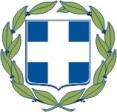 ΕΛΛΗΝΙΚΗ ΔΗΜΟΚΡΑΤΙΑΥΠΟΥΡΓΕΙΟ ΠΑΙΔΕΙΑΣ ΚΑΙ ΘΡΗΣΚΕΥΜΑΤΩΝ                                        ---ΠΕΡΙΦΕΡΕΙΑΚΗ Δ/ΝΣΗΑ/ΘΜΙΑΣ & Β/ΘΜΙΑΣ ΕΚΠ/ΣΗΣΚΕΝΤΡΙΚΗΣ ΜΑΚΕΔΟΝΙΑΣ-----ΚΕΝΤΡΟ ΠΕΡΙΒΑΛΛΟΝΤΙΚΗΣ ΕΚΠΑΙΔΕΥΣΗΣ ΕΛΕΥΘΕΡΙΟΥ ΚΟΡΔΕΛΙΟΥ & ΒΕΡΤΙΣΚΟΥΕΛΛΗΝΙΚΗ ΔΗΜΟΚΡΑΤΙΑΥΠΟΥΡΓΕΙΟ ΠΑΙΔΕΙΑΣ ΚΑΙ ΘΡΗΣΚΕΥΜΑΤΩΝ                                        ---ΠΕΡΙΦΕΡΕΙΑΚΗ Δ/ΝΣΗΑ/ΘΜΙΑΣ & Β/ΘΜΙΑΣ ΕΚΠ/ΣΗΣΚΕΝΤΡΙΚΗΣ ΜΑΚΕΔΟΝΙΑΣ-----ΚΕΝΤΡΟ ΠΕΡΙΒΑΛΛΟΝΤΙΚΗΣ ΕΚΠΑΙΔΕΥΣΗΣ ΕΛΕΥΘΕΡΙΟΥ ΚΟΡΔΕΛΙΟΥ & ΒΕΡΤΙΣΚΟΥ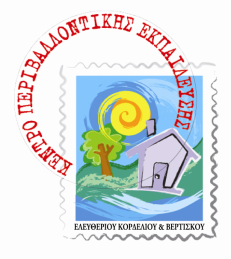 Θεσσαλονίκη,  24/11/2020Αριθμ. Πρωτ.: 121Θεσσαλονίκη,  24/11/2020Αριθμ. Πρωτ.: 121ΕΛΛΗΝΙΚΗ ΔΗΜΟΚΡΑΤΙΑΥΠΟΥΡΓΕΙΟ ΠΑΙΔΕΙΑΣ ΚΑΙ ΘΡΗΣΚΕΥΜΑΤΩΝ                                        ---ΠΕΡΙΦΕΡΕΙΑΚΗ Δ/ΝΣΗΑ/ΘΜΙΑΣ & Β/ΘΜΙΑΣ ΕΚΠ/ΣΗΣΚΕΝΤΡΙΚΗΣ ΜΑΚΕΔΟΝΙΑΣ-----ΚΕΝΤΡΟ ΠΕΡΙΒΑΛΛΟΝΤΙΚΗΣ ΕΚΠΑΙΔΕΥΣΗΣ ΕΛΕΥΘΕΡΙΟΥ ΚΟΡΔΕΛΙΟΥ & ΒΕΡΤΙΣΚΟΥΕΛΛΗΝΙΚΗ ΔΗΜΟΚΡΑΤΙΑΥΠΟΥΡΓΕΙΟ ΠΑΙΔΕΙΑΣ ΚΑΙ ΘΡΗΣΚΕΥΜΑΤΩΝ                                        ---ΠΕΡΙΦΕΡΕΙΑΚΗ Δ/ΝΣΗΑ/ΘΜΙΑΣ & Β/ΘΜΙΑΣ ΕΚΠ/ΣΗΣΚΕΝΤΡΙΚΗΣ ΜΑΚΕΔΟΝΙΑΣ-----ΚΕΝΤΡΟ ΠΕΡΙΒΑΛΛΟΝΤΙΚΗΣ ΕΚΠΑΙΔΕΥΣΗΣ ΕΛΕΥΘΕΡΙΟΥ ΚΟΡΔΕΛΙΟΥ & ΒΕΡΤΙΣΚΟΥΠρος: Πίνακα αποδεκτώνΠίνακα αποδεκτώνΕΛΛΗΝΙΚΗ ΔΗΜΟΚΡΑΤΙΑΥΠΟΥΡΓΕΙΟ ΠΑΙΔΕΙΑΣ ΚΑΙ ΘΡΗΣΚΕΥΜΑΤΩΝ                                        ---ΠΕΡΙΦΕΡΕΙΑΚΗ Δ/ΝΣΗΑ/ΘΜΙΑΣ & Β/ΘΜΙΑΣ ΕΚΠ/ΣΗΣΚΕΝΤΡΙΚΗΣ ΜΑΚΕΔΟΝΙΑΣ-----ΚΕΝΤΡΟ ΠΕΡΙΒΑΛΛΟΝΤΙΚΗΣ ΕΚΠΑΙΔΕΥΣΗΣ ΕΛΕΥΘΕΡΙΟΥ ΚΟΡΔΕΛΙΟΥ & ΒΕΡΤΙΣΚΟΥΕΛΛΗΝΙΚΗ ΔΗΜΟΚΡΑΤΙΑΥΠΟΥΡΓΕΙΟ ΠΑΙΔΕΙΑΣ ΚΑΙ ΘΡΗΣΚΕΥΜΑΤΩΝ                                        ---ΠΕΡΙΦΕΡΕΙΑΚΗ Δ/ΝΣΗΑ/ΘΜΙΑΣ & Β/ΘΜΙΑΣ ΕΚΠ/ΣΗΣΚΕΝΤΡΙΚΗΣ ΜΑΚΕΔΟΝΙΑΣ-----ΚΕΝΤΡΟ ΠΕΡΙΒΑΛΛΟΝΤΙΚΗΣ ΕΚΠΑΙΔΕΥΣΗΣ ΕΛΕΥΘΕΡΙΟΥ ΚΟΡΔΕΛΙΟΥ & ΒΕΡΤΙΣΚΟΥΚοιν.:Περιφερειακή Διεύθυνση Εκπαίδευσης Κεντρικής ΜακεδονίαςΠεριφερειακή Διεύθυνση Εκπαίδευσης Κεντρικής ΜακεδονίαςΠληροφορίες:Κ. ΣτυλιάδηςΚοιν.:Περιφερειακή Διεύθυνση Εκπαίδευσης Κεντρικής ΜακεδονίαςΠεριφερειακή Διεύθυνση Εκπαίδευσης Κεντρικής ΜακεδονίαςΤηλ. - Fax :2310707150 - 2310757130Κοιν.:Περιφερειακή Διεύθυνση Εκπαίδευσης Κεντρικής ΜακεδονίαςΠεριφερειακή Διεύθυνση Εκπαίδευσης Κεντρικής ΜακεδονίαςΔιεύθυνση ΕκπαίδευσηςΣχολική μονάδαΕκπαιδευτικοί προγράμματοςΕκπαιδευτικοί προγράμματοςΔΔΕ Ανατολικής Αττικής1o Γυμνάσιο ΜαρκοπούλουΔογάνη Βασιλική, Δέδε Στυλιανή, Μίχα ΓεωργίαΔογάνη Βασιλική, Δέδε Στυλιανή, Μίχα ΓεωργίαΔΔΕ Β΄ Αθήνας1ο ΕΠΑΛ Αγ. ΠαρασκευήςΠαπαναστασίου Ασπασία, Καμμένου ΕλένηΠαπαναστασίου Ασπασία, Καμμένου ΕλένηΔΔΕ Δράμας1ο ΕΠΑΛ ΔράμαςΦωτιάδου Κυριακή, Σαλής Αναστάσιος, Κετσετσίδου Θεοδώρα, Χούσανλη Αικατερίνη, Γιαγκιόζη Ευσταθία, Γιάγκου Αικατερίνη, Κελεσίδου Σωτηρία, Δρακότη Κυριακή, Γιάνναρου ΣοφίαΦωτιάδου Κυριακή, Σαλής Αναστάσιος, Κετσετσίδου Θεοδώρα, Χούσανλη Αικατερίνη, Γιαγκιόζη Ευσταθία, Γιάγκου Αικατερίνη, Κελεσίδου Σωτηρία, Δρακότη Κυριακή, Γιάνναρου ΣοφίαΔΔΕ Δυτικής Θεσσαλονίκης1ο ΓΕΛ ΕχεδώρουΚαρβουνιάρης Αριστείδης, Ξανθόπουλος Ευθύμιος, Διαμαντής ΝικόλαοςΚαρβουνιάρης Αριστείδης, Ξανθόπουλος Ευθύμιος, Διαμαντής ΝικόλαοςΔΔΕ Δυτικής Θεσσαλονίκης2o ΓΕΛ Συκεών "Φίλιππος"Αξαρλή Βασιλική, Aντωνιάδου Μαρία, Χατζή ΜαρίαΑξαρλή Βασιλική, Aντωνιάδου Μαρία, Χατζή ΜαρίαΔΔΕ Δυτικής Θεσσαλονίκης3ο Γυμνάσιο ΣυκεώνΠαπαδοπούλου Κωνσταντία, Κωνσταντίνου Ευθαλία, Καραγιαννακίδου ΧαρούλαΠαπαδοπούλου Κωνσταντία, Κωνσταντίνου Ευθαλία, Καραγιαννακίδου ΧαρούλαΔΔΕ Δυτικής Θεσσαλονίκης4ο Γυμνάσιο ΣταυρούποληςΚρεμμύδας Δρόσος, Ακριτίδης Αναστάσιος, Τοπουζίδου ΖωήΚρεμμύδας Δρόσος, Ακριτίδης Αναστάσιος, Τοπουζίδου ΖωήΔΔΕ Έβρου1ο ΕΠΑΛ Διδυμοτείχου "Ευγένιος Ευγενίδης"Κεραμιτσόγλου Κυριακή, Αντωνοπούλου Ειρήνη - ΧρυσοβαλάντουΚεραμιτσόγλου Κυριακή, Αντωνοπούλου Ειρήνη - ΧρυσοβαλάντουΔΔΕ Έβρου2o Γυμνάσιο Νέας ΟρεστιάδαςΓεωργουσίδου Μαρία, Οικονόμου ΑθανασίαΓεωργουσίδου Μαρία, Οικονόμου ΑθανασίαΔΔΕ Ημαθίας3ο ΓΕΛ ΒέροιαςΠαυλίδου Δέσποινα, Λύτσιος ΔημήτριοςΠαυλίδου Δέσποινα, Λύτσιος ΔημήτριοςΔΔΕ Ιωαννίνων9ο ΓΕΛ Ιωαννίνων (Καρδαμίτσια)Σκαργιώτης ΓεώργιοςΣκαργιώτης ΓεώργιοςΔΔΕ ΠειραιάΓυμνάσιο ΎδραςΣαράντης Δημήτρης, Στρουμπούλη Ευαγγελία, Πυργιωτάκη ΝίκηΣαράντης Δημήτρης, Στρουμπούλη Ευαγγελία, Πυργιωτάκη ΝίκηΔΔΕ ΡεθύμνουΓΕΛ ΣπηλίουΡοδοπούλου Ξανθή, Χατζηδάκης ΓεώργιοςΡοδοπούλου Ξανθή, Χατζηδάκης ΓεώργιοςΔΔΕ Τρικάλων4ο ΓΕΛ Τρικάλων Αλέξανδρος ΠαπαδιαμάντηςΑποστόλου Μαριάννα, Ζάχος Ζαχαρίας, Κέλλη ΜανίτσαΑποστόλου Μαριάννα, Ζάχος Ζαχαρίας, Κέλλη ΜανίτσαΔΔΕ Φθιώτιδας4o Γυμνάσιο ΛαμίαςΣβώλης Ιωάννης, Πιλάτος Βασίλειος, Αθανασίου ΜάγδαΣβώλης Ιωάννης, Πιλάτος Βασίλειος, Αθανασίου ΜάγδαΔΠΕ Α΄ Αθήνας1ο Δημοτικό Σχολείο ΥμηττούΚαβαλάρη ΠαναγιώταΚαβαλάρη ΠαναγιώταΔΠΕ Α΄ Αθήνας22ο Δημοτικό Σχολείο ΑθηνώνΣταύρου Ζαχαρένια, Βαλομάνδρα Γεωργία-ΑγλαΐαΣταύρου Ζαχαρένια, Βαλομάνδρα Γεωργία-ΑγλαΐαΔΠΕ Αιτωλ/νίας12ο Δημοτικό Σχολείο ΑγρινίουΚυρίος Ηλίας, Παναγιωτοπούλου ΆνναΚυρίος Ηλίας, Παναγιωτοπούλου ΆνναΔΠΕ Αιτωλ/νίας1ο Δημοτικό Σχολείο ΑγρινίουΒάτσικα Αναστασία, Αδάμου ΜαρίαΒάτσικα Αναστασία, Αδάμου ΜαρίαΔΠΕ Ανατολικής Αττικής2ο Νηπιαγωγείο ΚαλυβίωνΣπύρου Ελισάβετ, Μπαρτζώκα Αικατερίνη, Λαζαρίνη Ακριβή, Χριστοδουλοπούλου Ειρήνη, Κουτσούκη Γεωργία, Δανοπούλου-Κύβελου Άννα, Ρήτου ΕυαγγελίαΣπύρου Ελισάβετ, Μπαρτζώκα Αικατερίνη, Λαζαρίνη Ακριβή, Χριστοδουλοπούλου Ειρήνη, Κουτσούκη Γεωργία, Δανοπούλου-Κύβελου Άννα, Ρήτου ΕυαγγελίαΔΠΕ Ανατολικής Αττικής3ο Νηπιαγωγείο ΑρτέμιδοςΚυρίτση Παρασκευή, Δελημάνη ΒασιλικήΚυρίτση Παρασκευή, Δελημάνη ΒασιλικήΔΠΕ Ανατολικής Αττικής9o Νηπιαγωγείο ΠαλλήνηςΣκαπινάκη Υπατία, Λεβέντη Φωτεινή, Γεννή Σύλβια, Γεωργίου Αθηνά-Δέσποινα, Μουστάκη ΕυαγγελίαΣκαπινάκη Υπατία, Λεβέντη Φωτεινή, Γεννή Σύλβια, Γεωργίου Αθηνά-Δέσποινα, Μουστάκη ΕυαγγελίαΔΠΕ Ανατολικής Θεσσαλονίκης43ο Δημοτικό Σχολείο ΘεσσαλονίκηςΛαζαρίδου ΜαρίαΛαζαρίδου ΜαρίαΔΠΕ Δυτικής Αττικής2o Δημοτικό Σχολείο Νέας ΠεράμουΛουγιάκης Κυριάκος, Θεοδωροπούλου Ναταλία, Αρβανιτόπουλος ΓεώργιοςΛουγιάκης Κυριάκος, Θεοδωροπούλου Ναταλία, Αρβανιτόπουλος ΓεώργιοςΔΠΕ Δυτικής Θεσσαλονίκης12ο Δημοτικό Σχολείο ΕυόσμουΜιχαήλ Αλέξανδρος, Ξανθοπούλου Βαρβάρα, Τσιαδήμος Νικόλαος, Σαλπιγκίδης ΓεώργιοςΜιχαήλ Αλέξανδρος, Ξανθοπούλου Βαρβάρα, Τσιαδήμος Νικόλαος, Σαλπιγκίδης ΓεώργιοςΔΠΕ Δυτικής Θεσσαλονίκης18ο Δημοτικό Σχολείο ΕυόσμουΑγγίδου Χρυσή, Στόικος Γιώργος, Τσοπανίδης Σταμάτης, Παπαμιχαήλ Στεφανία, Σαρρούδη ΙωάνναΑγγίδου Χρυσή, Στόικος Γιώργος, Τσοπανίδης Σταμάτης, Παπαμιχαήλ Στεφανία, Σαρρούδη ΙωάνναΔΠΕ Έβρου4ο Δημοτικό Σχολείο Νέας ΟρεστιάδαςΜουρδικούδη Αικατερίνη, Σίσκου ΠασχαλίναΜουρδικούδη Αικατερίνη, Σίσκου ΠασχαλίναΔΠΕ Εύβοιας2ο Νηπιαγωγείο ΒασιλικούΚεραντζή ΔήμητραΚεραντζή ΔήμητραΔΠΕ ΙωαννίνωνΝηπιαγωγείο Κληματιάς ΙωαννίνωνΤοπολιάτη ΜαρίαΤοπολιάτη ΜαρίαΔΠΕ Καστοριάς7o Νηπιαγωγείο ΚαστοριάςΜαλέα Βασιλική, Σιώμου ΕυανθίαΜαλέα Βασιλική, Σιώμου ΕυανθίαΔΠΕ Κιλκίς5ο Δημοτικό Σχολείο ΚιλκίςΝτίνου Αφροδίτη, Μηλιόγλου Μιχάλης, Σιωπίδου ΓεωργίαΝτίνου Αφροδίτη, Μηλιόγλου Μιχάλης, Σιωπίδου ΓεωργίαΔΠΕ Κοζάνης15ο Νηπιαγωγείο ΚοζάνηςΚαραβίδα Μαρία, Σιώμου ΝικολέταΚαραβίδα Μαρία, Σιώμου ΝικολέταΔιεύθυνση Δευτεροβάθμιας Εκπαίδευσης Υπεύθυνος ΠΕ ή ΣΔΑθήνας Β΄Βαρβάρα ΠετρίδουΑθήνας Γ'Ιωάννα ΝτίνουΑθήνας Δ΄Ιωάννου ΑθανάσιοςΑργολίδαςΓιατράκος ΙωάννηςΆρταςΚυριακή ΘεοδώρουΑχαΐαςΠαπαϊωάννου ΙωάνναΒοιωτίαςΝτόκου ΦωτεινήΓρεβενώνΘεοδωράκη ΜαρίαΔράμαςΓεώργιος ΜπαντήςΈβρουΤσιροπούλου ΣοφίαΕυβοίαςΝεκτάριος ΚαντανολέωνΕυρυτανίαςΓιαννοπούλου ΒασιλικήΗλείαςΤίτα ΤερζήΗμαθίαςΛένα ΔημητριάδουΘεσσαλονίκης Ανατολικής Αντωνία ΔαρδιώτηΘεσσαλονίκης ΔυτικήςΜιχελάκη ΔέσποιναΚαστοριάςΣαββίδης ΧαράλαμποςΚυκλάδωνΣπαρτινού Μαρία - Γεωργία ΛάρισαςΑργυρή ΟικονομάκηΜαγνησίαςΣοφία ΚανταράκηΠειραιάΑλεξάνδρα ΣούρμπηΡεθύμνουΚερασία ΠετρογιάννηΡοδόπηςΑικατερίνη ΣχοινάΧανίωνΑρετή ΜαρματάκηΧίουΣτυλιανή ΤσιροπινάΔιεύθυνση Πρωτοβάθμιας Εκπαίδευσης Υπεύθυνος ΠΕ ή ΣΔΑθήνας Α΄Δημοπούλου ΜαρίαΑθήνας Β΄Δημήτριος ΓκότζοςΑττικής ΑνατολικήςΒαρβάρα ΒορύλλαΑττικής ΔυτικήςΤσίγκου ΑλεξάνδραΑργολίδαςΜάρα ΕλένηΕύβοιαςΑγγελική Φραντζεσκίδου-ΟβαδίαΗλείαςΗλιοπούλου ΕυγενίαΗμαθίαςΑντωνιάδου ΈφηΘεσσαλονίκης Ανατολικής Τσαλίκη ΧριστίναΘεσσαλονίκης Δυτικής Βασιλική ΙππέκηΚαβάλαςΠαπάζογλου ΠαναγιώτηςΚαρδίτσαςΛιάκου ΧαρίκλειαΚαστοριάςΠαπαδοπούλου ΑνδριανήΚέρκυραςΣωτηρία ΓεωργοτάΚοζάνηςΦίλιου ΔήμητραΛάρισαςΚωνσταντίνα Χατζημίχου-ΚαλούσηΠέλλαςΕλισάβετ ΦράγκουΦλώριναςΘεοδώρα ΒάσιουΧίουΑνατολή ΒροχαρίδουΚ.Π.Ε.Εκπρόσωπος στο δίκτυοΑναπληρωματικός εκπρόσωποςΆμφισσαςΠανάγου ΑθανάσιοςΘεοχαρόπουλος ΜιχάληςΑνατολικού ΟλύμπουΣτάθη ΜαρίαΜπεκιροπούλου ΒικτωρίαΑρχανών-Ρούβα-ΓουβώνΜαρτιμιανάκη ΆνναΦανιουδάκη ΈλεναΒάμουΕλένη ΔεσποτίδουΚωνσταντίνα ΠαπαδογιαννάκηΒελβεντού-ΣιάτισταςΤσακμάκη ΣοφίαΤσιουκαρδάνης ΝικόλαοςΒεύης ΜελίτηςΔήμητρα ΓκουλήΒασιλική ΣωτηριάδουΔραπετσώναςΣταυρούλα ΤριανταφύλλουΘεολογία ΑβδελλήΈδεσσας ΓιαννιτσώνΣοφία ΘεοδωρίδουΜαρία ΑβραάμΕλευσίναςΓαλανοπούλου ΚωνσταντίαΚόντου ΒασιλικήΙεράπετρας ΝεάποληςΒουμβουλάκης ΧαρίδημοςΔρούγκα ΕλισάβετΚαλαμάταςΡαβάνη ΙωάνναΓεώργιος ΑργυροηλιόπουλοςΚαστοριάςΜαγδαληνή ΓρηγορίουΑναστάσιος ΒασιλείουΚαστρίουΚαζακώνη ΠηνελόπηΣαββόπουλος ΓεώργιοςΚιλκίςΗλίας ΒρυώνηςΧρήστος ΧρυσανθόπουλοςΚισσάβου-ΕλασσόναςΓκανάτσιος ΑνδρέαςΣπανός ΚωνσταντίνοςΚόνιτσαςΚαραμπίνας ΦίλιπποςΧρηστιά ΕλένηΛαυρίουΕιρήνη ΜιχαηλίδουΦιλιώ ΠέππαΛιθακιάς ΖακύνθουΕμμανουηλίδου ΣοφίαΑβουρή ΠηνηλόπηΜακρινίτσαςΓούλα ΜαρίαΜαρώνειαςΔάφνη ΚυνδελέρουΜολάωνΠαπαδάκης ΝικόλαοςΛέντζα ΕυαγγελίαΝέας ΚίουΕλένη ΠανάγουΓαρυφαλλιά ΚλειάσσιουΠεταλούδων ΡόδουΧαράλαμπος ΣυργιάννηςΠΕ.Κ.Ε.Σ. ΣΕΕ Εκπαίδευσης για την ΑειφορίαΚρήτηςΑμαλία ΦιλιππάκηΗπείρουΘωμάς Λώλης1ο ΠΕΚΕΣ Κεντρικής ΜακεδονίαςΕυαγγελία Παπαθανασίου3ο ΠΕΚΕΣ Κεντρικής ΜακεδονίαςΑθανάσιος Χαρίσης